Dividing and Sharing Ratio GREEN1.	Divide £24 into the ratio 1 : 3._____ : _____2.	Divide 800ml into the ratio 3 : 7._____ : _____3.	Share 56 sweets in the ratio 2 : 5._____ : _____4.	Divide £72 into the ratio 4 : 5._____ : _____5.	Divide 84 pens into the ratio 5 : 9._____ : _____6.	Share £120 in the ratio 5 : 2 : 5._____ : _____ : _____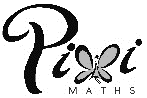 7.	Divide 24L into the ratio 3 : 3 : 2._____ : _____ : _____8.	Share 96 sheep in the ratio 7 : 1 : 4._____ : _____ : _____9.	A school collected £140 for charity. It was decided to divide the money between Dr Barnados and the RSPCA in the ratio 4 : 3. How much did each charity receive?Dr Barnados: _______	RSPCA: _______10.	Mr Allen, Mr Broome and Mr Collins own 2, 5 and 7 parts of a business respectively. The business makes £420 profit in a week. How much does each man get?Mr Allen: ______	Mr Broome: ______	Mr Collins: ______Dividing and Sharing Ratio AMBER1.	Divide £24 into the ratio 1 : 3. (Total 4 parts)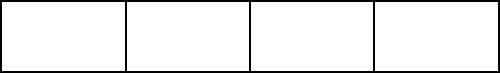 _____ : _____2.	Divide 800ml into the ratio 3 : 7. (Total 10 parts)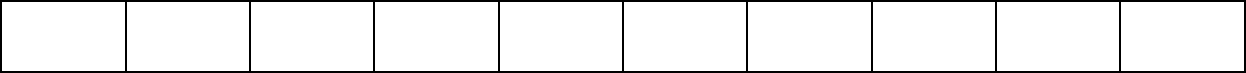 _____ : _____3.	Share 56 sweets in the ratio 2 : 5. (Total 7 parts)_____ : _____4.	Divide £72 into the ratio 4 : 5._____ : _____5.	Divide 84 pens into the ratio 5 : 9._____ : _____6.	Share £120 in the ratio 5 : 2 : 5. (Total 12 parts)_____ : _____ : _____7.	Divide 24L into the ratio 3 : 3 : 2._____ : _____ : _____8.	Share 96 sheep in the ratio 7 : 1 : 4._____ : _____ : _____9.	A school collected £140 for charity. It was decided to divide the money between Dr Barnados and the RSPCA in the ratio 4 : 3. How much did each charity receive?Dr Barnados: _______	RSPCA: _______10.	Mr Allen, Mr Broome and Mr Collins own 2, 5 and 7 parts of a business respectively. The business makes £420 profit in a week. How much does each man get?Mr Allen: ______	Mr Broome: ______	Mr Collins: ______Dividing and Sharing Ratio RED1.	Divide £24 into the ratio 1 : 3. (Total 4 parts)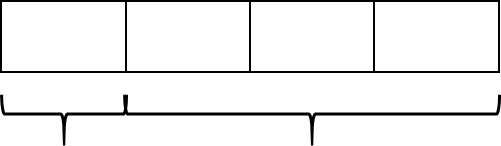 _____ : _____2.	Divide 800ml into the ratio 3 : 7. (Total 10 parts)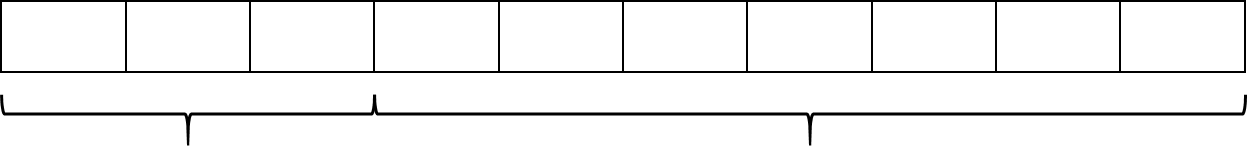 _____ : _____3.	Share 56 sweets in the ratio 2 : 5. (Total 7 parts)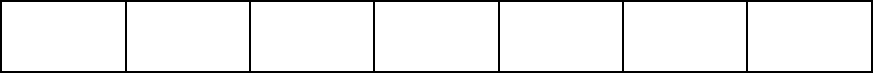 _____ : _____4.	Divide £72 into the ratio 4 : 5. (Total 9 parts)_____ : _____5.	Divide 84 pens into the ratio 5 : 9._____ : _____6.	Share £120 in the ratio 5 : 2 : 5. (Total 12 parts)_____ : _____ : _____7.	Divide 24L into the ratio 3 : 3 : 2._____ : _____ : _____8.	Share 96 sheep in the ratio 7 : 1 : 4._____ : _____ : _____9.	A school collected £140 for charity. It was decided to divide the money between Dr Barnados and the RSPCA in the ratio 4 : 3. How much did each charity receive?Dr Barnados: _______	RSPCA: _______10.	Mr Allen, Mr Broome and Mr Collins own 2, 5 and 7 parts of a business respectively. The business makes £420 profit in a week. How much does each man get?Mr Allen: ______	Mr Broome: ______	Mr Collins: ______